BoliviaBoliviaBoliviaAugust 2025August 2025August 2025August 2025SundayMondayTuesdayWednesdayThursdayFridaySaturday123456789Independence Day1011121314151617181920212223Flag Day2425262728293031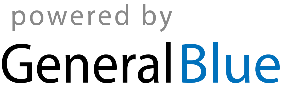 